Assemblées des États membres de l’OMPICinquante-troisième série de réunionsGenève, 8 et 9 mai 2014Assemblies of the Member States of WIPOFifty-Third Series of  Geneva, May 8 and 9, 2014LISTE deS PARTICIPANTS/LIST OF PARTICIPANTSétablie par le Bureau international/prepared by the International BureauÉTATS/STATES(dans l’ordre alphabétique des noms français des États)(in the alphabetical order of the names in French)AFGHANISTANNanguyalai TARZI, Ambassador, Permanent Representative, Permanent Mission, GenevaS. Noorudin HASHEMI, Counsellor, Permanent Mission, GenevaAFRIQUE DU SUD/SOUTH AFRICAMandixole MATROOS, First Secretary, Permanent Mission, GenevaALBANIE/ALBANIAFilloreta KODRA (Ms.), Ambassador, Permanent Representative, Permanent Mission, GenevaHarilla GOGA, Minister Counsellor, Permanent Mission, GenevaALGÉRIE/ALGERIABoujemâa DELMI, ambassadeur, représentant permanent, Mission permanente, GenèveRachid MEKSEN, directeur, Direction générale de la compétitivité industrielle, Ministère de l'industrie, de la petite et moyenne entreprise et de la promotion de l'investissement, AlgerAbdelhafid BELMEHDI, directeur général, Institut national algérien de la propriété industrielle (INAPI), Ministère de l'industrie, de la petite et moyenne entreprise et de la promotion des investissements, AlgerMalika HABTOUN (Mme), chef d'études, Institut national algérien de la propriété industrielle (INAPI), Ministère de l'industrie, de la petite et moyenne entreprise et de la promotion de l'investissement, AlgerAhlem Sara CHARIKHI (Mlle), attachée, Mission permanente, GenèveALLEMAGNE/GERMANYBirte TIMM-WAGNER (Mrs.), Head of Division, Division III B 5, Federal Ministry of Justice, BerlinANDORRE/ANDORRAMontserrat GESSÉ MAS (Mme), représentante permanente adjointe, Mission permanente, Genèvemissionandorra@bluewin.ch Manuel MARCU MIRCEA, agent administratif, Mission permanente, Genèvemissionandorra@bluewin.ch ANGOLAApolinário Jorge CORREIA, Ambassador, Permanent Representative, Permanent Mission, GenevaAndré Teka KITOKO, Counsellor, Permanent Mission, GenevaAlberto Samy GUIMARÃES, Second Secretary, Permanent Mission, GenevaARGENTINE/ARGENTINAAlberto D'ALOTTO, Embajador, Representante Permanente, Misión Permanente, GinebraMaría Inés RODRIGUEZ (Sra.), Consejera, Misión Permanente, GinebraARMÉNIE/ARMENIAArmen AZIZYAN, Head, Intellectual Property Agency, Ministry of Economy, Yerevanaazizyan@aipa.am Emil TARASYAN, Chief of Staff, Ministry of Economy, YerevanAUSTRALIE/AUSTRALIAHamish MCCORMICK, Ambassador, Permanent Representative, Permanent Mission to the World Trade Organization (WTO), GenevaRobyn FOSTER (Ms.), General Manager, Policy and Governance Group, IP Australia, CanberraJames BAXTER, Deputy Permanent Representative, Permanent Mission to the World Trade Organization (WTO), GenevaAUTRICHE/AUSTRIARobert ULLRICH, Head of Department, Austrian Patent Office, ViennaVera FUCHS (Ms.), First Secretary, Permanent Mission, GenevaAZERBAÏDJAN/AZERBAIJANRamiz HASANOV, Chairman, State Committee on Standardization, Metrology and Patents, BakuMurad N. NAJAFBAYLI, Ambassador, Permanent Representative, Permanent Mission, GenevaNiyazi RAHIMOV, Head, Patent Department, State Committee on Standardization, Metrology and Patents, BakuMir Yagub SEYIDOV, Director, Industrial Property Objects Examination Center, State Committee on Standardization, Metrology and Patents, BakuFuad KARIMOV, Head of Apparatus, Copyright Agency of the Republic of Azerbaijan, BakuNatig ISAYEV, Head, International Relations and Information Provision Department, Copyright Agency of the Republic of Azerbaijan, BakuEmin TEYMUROV, Second Secretary, Permanent Mission, Genevae_teymurov@mfa.gov.az BAHAMASRhoda JACKSON (Ms.), Ambassador, Permanent Representative, Permanent Mission, GenevaBernadette BUTLER (Ms.), Minister Counsellor, Permanent Mission, GenevaBANGLADESHMd. Abdul HANNAN, Ambassador, Permanent Representative, Permanent Mission, GenevaMd. Nazrul ISLAM, Minister, Permanent Mission, GenevaBARBADE/BARBADOSMarion WILLIAMS (Mrs.), Ambassador, Permanent Representative, Permanent Mission, GenevaHughland ALLMAN, Deputy Permanent Representative, Permanent Mission, GenevaBÉLARUS/BELARUSMikhail KHVOSTOV, Ambassador, Permanent Representative, Permanent Mission, GenevaPiotr BROUKIN, Director General, National Center of Intellectual Property (NCIP), Minskicd@belgospatent.by Aleksandr PYTALEV, Third Secretary, Permanent Mission, Genevaapytalev@gmail.com BELGIQUE/BELGIUMBertrand DE CROMBRUGGHE, ambassadeur, représentant permanent, Mission permanente, GenèveMathias KENDE, deuxième secrétaire, Mission permanente, GenèveBÉNIN/BENINSéraphin LISSASSI, ambassadeur, représentant permanent, Mission permanente, GenèveEloi LAOUROU, ambassadeur, représentant permanent adjoint, Mission permanente, GenèveCharlemagne DEDEWANOU, attaché, Mission permanente, GenèveBOSNIE-HERZÉGOVINE/BOSNIA AND HERZEGOVINAMiloš PRICA, Ambassador, Permanent Representative, Permanent Mission, GenevaLidija VIGNJEVIĆ (Mrs.), Director, Institute for Intellectual Property of Bosnia and Herzegovina, Mostarl_vignjevic@ipr.gov.ba Jovan ŠARAC, Deputy Director, Institute for Intellectual Property of Bosnia and Herzegovina, Mostarj_sarac@ipr.gov.ba Šefik FADŽAN, Counsellor, Permanent Mission, GenevaBOTSWANAMothusi Bruce Rabasha PALAI, Ambassador, Permanent Representative, Permanent Mission, GenevaDaphne N. MLOTSHWA (Ms.), Minister Counsellor, Permanent Mission, GenevaMmanyabela Nnana TSHEKEGA (Ms.), Counsellor (Commercial Affairs), Permanent Mission, GenevaBRÉSIL/BRAZILMarcos BEZERRA ABBOTT GALVÃO, Ambassador, Permanent Representative, Permanent Mission to the World Trade Organization (WTO), GenevaMárcia DONNER ABREU (Ms.), Minister Counsellor, Permanent Mission to the World Trade Organization (WTO), Genevamission.brazil@delbrasgva.org Rodrigo MENDES ARAÚJO, First Secretary, Permanent Mission to the World Trade Organization (WTO), GenevaCleiton SCHENKEL, First Secretary, Permanent Mission to the World Trade Organization (WTO), GenevaBULGARIE/BULGARIAIvan PIPERKOV, Ambassador, Permanent Representative, Permanent Mission, GenevaTanya NAYDENOVA (Mrs.), President, Patent Office of the Republic of Bulgaria, Sofiatnaydenova@bpo.bg Aleksey ANDREEV, Counsellor, Permanent Mission, GenevaVladimir YOSSIFOV, Adviser, Permanent Mission, GenevaBURKINA FASOProsper VOKOUMA, ambassadeur, représentant permanent, Mission permanente, GenèveEvelyne ILBOUDO (Mme), ambassadeur, représentant permanent adjoint, Mission permanente, GenèveSamson Arzouma OUÉDRAOGO, deuxième conseiller, Mission permanente, GenèveCABO VERDEAlcides BARROS, First Secretary, Permanent Mission, GenevaCAMBODGE/CAMBODIATHAY Bunthon, Counsellor, Permanent Mission, GenevaCAMEROUN/CAMEROONAnatole Fabien Marie NKOU, ambassadeur, représentant permanent, Mission permanente, GenèveAurélien ETEKI NKONGO, premier secrétaire, Mission permanente, GenèveCANADAJonathan FRIED, Ambassador, Permanent representative, Permanent Mission to the World Trade Organization (WTO), GenevaSophie GALARNEAU (Ms.), Second Secretary, Permanent Mission, GenevaCHILI/CHILEMario MATUS, Ambassador, Permanent Representative, Permanent Mission to the World Trade Organization (WTO), GenevaMarcela PAIVA (Ms.), Counsellor, Permanent Mission to the World Trade Organization (WTO), GenevaCHINE/CHINAHE Zhimin, Deputy Commissioner, State Intellectual Property Office of the People's Republic of China (SIPO), BeijingLIU Jian, Deputy Director General, International Cooperation Department, State Intellectual Property Office of the People's Republic of China (SIPO), BeijingWANG Peizhang, Deputy Director General, International Cooperation Department, State Administration for Industry and Commerce of the People's Republic of China (SAIC), BeijingSHENG Li (Mrs.), Division Director, International Cooperation Department, State Intellectual Property Office of the People's Republic of China (SIPO), BeijingZHONG Yan, Project Administrator, Division 2, International Cooperation Department, State Intellectual Property Office of the People's Republic of China (SIPO), BeijingCHEN Hongbing, Counsellor, Permanent Mission, GenevaWANG Yi (Ms.), First Secretary, Permanent Mission, GenevaCOLOMBIE/COLOMBIAJuan José QUINTANA ARANGUREN, Embajador, Representante Permanente, Misión Permanente, GinebraGabriel DUQUE, Embajador, Representante Permanente Adjunto, Misión Permanente ante la Organización Mundial del Comercio (OMC), GinebraJuan Camilo SARETZKI, Consejero, Misión Permanente, Ginebrajuan.saretzki@misioncolombia.ch María Catalina GAVIRIA BRAVO (Sra.), Consejera Comercial, Misión Permanente ante la Organización Mundial del Comercio (OMC), GinebraCONGOLuc-Joseph OKIO, ambassadeur, représentant permanent, Mission permanente, GenèveAndré POH, ministre conseiller, Mission permanente, GenèveCélestin TCHIBINDA, secrétaire d'ambassade, Mission permanente, GenèveCOSTA RICAManuel B. DENGO BENAVIDES, Embajador, Representante Permanente, Misión Permanente, GinebraSylvia Úrsula POLL AHRENS (Sra.), Embajadora, Representante Permanente Alterna, Misión Permanente, GinebraNorman LIZANO ORTÍZ, Ministro Consejero, Misión Permanente, GinebraCÔTE D'IVOIREKouadio ADJOUMANI, ambassadeur, représentant permanent, Mission permanente, GenèveTiemoko MORIKO, conseiller, Mission permanente, GenèveKumou MANKONGA, premier secrétaire chargé des questions de l'OMPI, Mission permanente, GenèveCROATIE/CROATIAVesna VUKOVIĆ (Ms.), Ambassador, Permanent Representative, Permanent Mission, Genevacromiss.geneva@mvep.hr Jasna DERVIS (Ms.), Minister Counsellor, Permanent Mission, GenevaDANEMARK/DENMARKCarsten STAUR, Ambassador, Permanent Representative, Permanent Mission, GenevaMichael BERNER, Legal Counsellor, Danish Patent and Trademark Office, Ministry of Business and Growth, TaastrupSusanne Schang BLADT (Ms.), Legal Adviser, Policy and Legal Affairs, Danish Patent and Trademark Office, Ministry of Business and Growth, TaastrupDJIBOUTIMohamed SIAD DOUALE, Ambassador, Permanent Representative, Permanent Mission, GenevaDjama MAHAMOUD ALI, Counsellor, Permanent Mission, GenevaÉGYPTE/EGYPTWalid ABDELNASSER, Ambassador, Permanent Representative, Permanent Mission, GenevaMokhtar WARIDA, Counsellor, Permanent Mission, GenevaEL SALVADORFrancisco Alberto LIMA MENA, Embajador, Representante Permanente, Misión Permanente ante la Organización Mundial del Comercio (OMC), GinebraAna Patricia BENEDETTI ZELAYA (Sra.), Ministra Consejera, Representante Permanente Alterna, Misión Permanente ante la Organización Mundial del Comercio (OMC), GinebraMartha Evelyn MENJIVAR CÓRTEZ (Sra.), Consejera, Misión Permanente ante la Organización Mundial del Comercio (OMC), Ginebraemenjivar@minec.gob.sv ÉQUATEUR/ECUADORAndrés YCAZA MANTILLA, Director Ejecutivo, Instituto Ecuatoriano de la Propiedad Intelectual (IEPI), QuitoHumberto JIMÉNEZ, Representante Permanente Adjunto, Misión Permanente ante la Organización Mundial del Comercio (OMC), GinebraJuan Carlos CASTRILLÔN JARAMILLO, Ministro, Misión Permanente ante la Organización Mundial del Comercio (OMC), GinebraPablo ESCOBAR, Segundo Secretario, Misión Permanente ante la Organización Mundial del Comercio (OMC), GinebraESTONIE/ESTONIAJüri SEILENTHAL, Ambassador, Permanent Representative, Permanent Mission, GenevaSiim KRISPIN, Second Secretary, Permanent Mission, GenevaÉTATS-UNIS D'AMÉRIQUE/UNITED STATES OF AMERICAPeter MULREAN, Minister Counsellor, Deputy Permanent Representative, Chargé d'Affaires a.i., Permanent Mission, GenevaJ. Todd REVES, Attorney Advisor, Office of Policy and International Affairs, United States Patent and Trademark Office (USPTO), AlexandriaKristine SCHLEGELMILCH (Ms.), Intellectual Property Attaché, Economic and Science Affairs, Permanent Mission, GenevaMelissa KEHOE (Mrs.), Economic Counsellor, Economic and Science Affairs, Permanent Mission, GenevaÉTHIOPIE/ETHIOPIAMinelik Alemu GETAHUN, Ambassador, Permanent Representative, Permanent Mission, GenevaGirma Kassaye AYEHU, Minister Counsellor, Permanent Mission, GenevaEX-RÉPUBLIQUE YOUGOSLAVE DE MACÉDOINE/THE FORMER YUGOSLAV REPUBLIC OF MACEDONIADushko UZUNOVSKI, Minister Counsellor, Chargé d'Affaires a.i., Permanent Mission, GenevaVlatko GIGOV, Officer, Permanent Mission, GenevaFÉDÉRATION DE RUSSIE/RUSSIAN FEDERATIONBoris SIMONOV, Director General, Federal Service for Intellectual Property, Patents and Trademarks (ROSPATENT), MoscowAndrey NIKIFOROV, Deputy Permanent Representative, Permanent Mission, GenevaZaurbek ALBEGONOV, Director, International Cooperation Department, Federal Service for Intellectual Property, Patents and Trademarks (ROSPATENT), MoscowGeorgy KOTLYAR, Head of Division, Innovative Development Department, Ministry of Economic Development, MoscowElena KULIKOVA (Ms.), Head of Division, Legal Department, Ministry of Foreign Affairs, MoscowStepan KUZMENKOV, Counsellor, Permanent Mission, GenevaArsen BOGATYREV, Third Secretary, Permanent Mission, GenevaDmitry KISHNYANKIN, Third Secretary, Permanent Mission, GenevaFINLANDE/FINLANDPäivi KAIRAMO (Ms.), Ambassador, Permanent Representative, Permanent Mission, GenevaJuha NIEMI, Minister Counsellor, Permanent Mission, GenevaTony PASO, Counsellor, Permanent Mission, GenevaJuha RAJALA, Intern, Permanent Mission, GenevaGÉORGIE/GEORGIAIrakli GVALADZE, Chairman, National Intellectual Property Center (SAKPATENTI), MtskhetaShalva TSISKARASHVILI, Ambassador, Permanent Representative, Permanent Mission, GenevaEkaterine EGUTIA (Mrs.), Deputy Chairman, National Intellectual Property Center (SAKPATENTI), MtskhetaIrakli JGENTI, Deputy Permanent Representative, Permanent Mission, GenevaEka KIPIANI (Ms.), Counsellor, Permanent Mission, GenevaGHANAAlexander BEN-ACQUAAH, Minister Counsellor, Permanent Mission, GenevaGRÈCE/GREECEAlexandros ALEXANDRIS, Ambassador, Permanent Representative, Permanent Mission, GenevaMyrto LAMBROU MAURER (Mrs.), Head, International Affairs, Industrial Property Organization (OBI), Athensmlab@obi.gr Paraskevi NAKIOU (Ms.), Attaché, Permanent Mission, GenevaAikaterini EKATO (Ms.), Intern, Permanent Mission, GenevaGUATEMALAEduardo SPERISEN YURT, Embajador, Representante Permanente, Misión Permanente ante la Organización Mundial del Comercio (OMC), GinebraFlor de María GARCIA DIAZ (Srta.), Consejera, Misión Permanente ante la Organización Mundial de Comercio (OMC), Ginebraflor.garcia@wtoguatemala.ch GUINÉE/GUINEAAly DIANÉ, ambassadeur, représentant permanent, Mission permanente, GenèveAminata KOUROUMA-MIKALA (Mme), conseiller, Mission permanente, GenèveHAÏTI/HAITIPierre SAINT AMOUR, conseiller, Mission permanente, GenèveHONGRIE/HUNGARYMiklós BENDZSEL, President, Hungarian Intellectual Property Office (HIPO), Budapestmiklos.bendzsel@hipo.gov.hu Csaba BATICZ, Deputy Head, Industrial Property Law Section, Hungarian Intellectual Property Office (HIPO), Budapestcsaba.baticz@hipo.gov.hu István POKORÁDI, Head of Mission, Permanent Representative, Permanent Mission to the World Trade Organization (WTO), GenevaVirág HALGAND DANI (Ms.), Deputy Permanent Representative, Permanent Mission to the World Trade Organization (WTO), GenevaINDE/INDIADilip SINHA, Ambassador, Permanent Representative, Permanent Mission, GenevaB. N. REDDY, Deputy Permanent Representative, Permanent Mission, GenevaAlpana DUBEY (Mrs.), First Secretary (Economic), Permanent Mission, GenevaINDONÉSIE/INDONESIAErik MANGAJAYA, Third Secretary, Permanent Mission, GenevaIRAQDhulfiqar AL-YASIRI, Attaché, Permanent Mission, GenevaIRLANDE/IRELANDPatricia O'BRIEN (Ms.), Ambassador, Permanent Representative, Permanent Mission, GenevaJohn NEWHAM, Minister Counsellor, Permanent Mission, GenevaCathal LYNCH, Second Secretary, Permanent Mission, Genevacathal.lynch@dfa.ie ISLANDE/ICELANDMartin EYJÓLFSSON, Ambassador, Permanent Representative, Permanent Mission, GenevaFinnur Thór BIRGISSON, Counsellor, Deputy Permanent Representative, Permanent Mission, GenevaThórdur SIGTRYGGSSON, First Secretary, Permanent Mission, GenevaITALIE/ITALYMaurizio Enrico SERRA, ambassadeur, représentant permanent, Mission permanente, GenèveAmedeo TRAMBAJOLO, représentant permanent adjoint, Mission permanente, GenèveTiberio SCHMIDLIN, conseiller, Mission permanente, GenèveJAMAÏQUE/JAMAICAWayne MCCOOK, Ambassador, Permanent Representative, Permanent Mission, Genevainfo@jamaicamission.ch Esmond REID, Deputy Permanent Representative, Permanent Mission, Genevadpr@jamaicamission.ch Simara HOWELL (Ms.), First Secretary, Permanent Mission, Genevafsec@jamaicamission.ch JAPON/JAPANYoichi OTABE, Ambassador, Permanent Representative, Permanent Mission, GenevaHideo HATO, Commissioner, Japan Patent Office (JPO), Tokyopa0800@jpo.go.jp Takashi OKADA, Ambassador, Deputy Permanent Representative, Permanent Mission, GenevaYoshitake KIHARA, Deputy Commissioner, Japan Patent Office (JPO), TokyoKotaro SUZUKI, Minister, Permanent Mission, GenevaSusumu IWASAKI, Director, International Policy Division, Policy Planning and Coordination Department, Japan Patent Office (JPO), Tokyopa0800@jpo.go.jp Hirokazu NAKANO, Director, Multilateral Policy Division, International Policy Division, Policy Planning and Coordination Department, Japan Patent Office (JPO), TokyoKunihiko FUSHIMI, First Secretary, Permanent Mission, GenevaYoshiaki ISHIDA, First Secretary, Permanent Mission, GenevaKazuhide FUJITA, Deputy Director, International Policy Division, Policy Planning and Coordination Department, Japan Patent Office (JPO), Tokyopa0800@jpo.go.jp Kenji SAITO, Deputy Director, International Policy Division, Policy Planning and Coordination Department, Japan Patent Office (JPO), Tokyopa0800@jpo.go.jp Ryoji SOGA, Deputy Director, Intellectual Property Affairs Division, Economic Affairs Bureau, Ministry of Foreign Affairs, TokyoYuji ISHIYAMA, Deputy Director, Legislative Affairs Office, General Coordination Division, Policy Planning and Coordination Department, Japan Patent Office (JPO), Tokyopa0800@jpo.go.jp Kosuke SHIMOI, Assistant Director, International Policy Division, Policy Planning and Coordination Department, Japan Patent Office (JPO), TokyoChika IKEDA (Ms.), International Policy Division, Policy Planning and Coordination Department, Japan Patent Office (JPO), TokyoTakuya TANABU, Director, Intellectual Property Department, Japan External Trade Organization (JETRO), Düsseldorfpa0800@jpo.go.jp Atsuko MATSUMOTO (Ms.), Conference Interpreter, Japan Patent Office (JPO), Tokyopa0800@jpo.go.jp Naomi TODA (Ms.), Conference Interpreter, Japan Patent Office (JPO), Tokyopa0800@jpo.go.jp JORDANIE/JORDANGhadeer EL-FAYEZ (Ms.), Counsellor, Permanent Mission, GenevaLETTONIE/LATVIARaimonds JANSONS, Ambassador, Permanent Representative, Permanent Mission, GenevaSandris LAGANOVSKIS, Director, Patent Office of the Republic of Latvia, RigaLiene GRIKE (Ms.), Permanent Mission, GenevaLIBÉRIA/LIBERIAAxel Marcel ADDY, Minister for Commerce and Industry, Ministry of Commerce and Industry, MonroviaLIBYE/LIBYANaser ALZAROUG, Counsellor, Permanent Mission, GenevaLITUANIE/LITHUANIARytis PAULAUSKAS, Ambassador, Permanent Representative, Permanent Mission, GenevaRimvydas NAUJOKAS, Director, State Patent Bureau of the Republic of Lithuania, VilniusLina MICKIENĖ (Mrs.), Deputy Director, State Patent Bureau of the Republic of Lithuania, VilniusGediminas NAVICKAS, Second Secretary, Permanent Mission, GenevaLUXEMBOURGJean-Marc HOSCHEIT, ambassadeur, représentant permanent, Mission permanente, GenèveChristiane DALEIDEN DISTEFANO (Mme), représentant permanent adjoint, Mission permanente, GenèveMADAGASCARHaja RASOANAIVO (Mrs.), Counsellor, Permanent Mission, GenevaMALAISIE/MALAYSIAMuhammad MAZLAN, Ambassador, Permanent Representative, Permanent Mission, GenevaShaharuddin ONN, Deputy Permanent Representative, Permanent Mission, GenevaNurhana IKMAL (Ms.), First Secretary, Permanent Mission, GenevaMALAWIBeauty MOVETE (Mrs.), Registrar General, Department of the Registrar General, Ministry of Justice and Constitutional Affairs, BlantyreChapusa Domino PHIRI, Chief Assistant Registrar General, Department of the Registrar General, Ministry of Justice and Constitutional Affairs, Blantyrechapusaphiri@hotmail.co.uk MAROC/MOROCCOOmar HILALE, Ambassador, Permanent Representative, Permanent Mission, GenevaHassane BOUKILI, Minister Plenipotentiary, Permanent Mission, GenevaSalah Eddine TAOUIS, Counsellor, Permanent Mission, GenevaMEXIQUE/MEXICOJorge LOMÓNACO, Embajador, Representante Permanente, Misión Permanente, GinebraRaúl HEREDIA ACOSTA, Embajador, Representante Permanente Alterno, Misión Permanente, GinebraManuel GUERRA ZAMARRO, Director General, Instituto Nacional del Derecho de Autor (INDAUTOR), Ciudad de MéxicoJuan Manuel SÁNCHEZ CONTRERAS, Director Divisional de Relaciones Internacionales, Instituto Mexicano de la Propiedad Industrial (IMPI), Ciudad de MéxicoBeatriz HERNÁNDEZ NARVAEZ (Sra.), Segunda Secretaria, Misión Permanente, GinebraSara MANZANO MERINO (Sra.), Asistente, Misión Permanente, GinebraMONACOCarole LANTERI (Mme), ambassadeur, représentant permanent, Mission permanente, GenèveJohannes DE MILLO TERRAZZANI, conseiller, Mission permanente, GenèveGilles REALINI, deuxième secrétaire, Mission permanente, GenèveMONTÉNÉGRO /MONTENEGROZorica MARIC DJORDJEVIC (Mrs.), Ambassador, Permanent Representative, Permanent Mission to the World Trade Organization (WTO), GenevaMaja JOVOVIC SCHMIDT (Ms.), Counsellor, Permanent Mission, GenevaMOZAMBIQUEPedro COMISSÁRIO, Ambassador, Permanent Representative, Permanent Mission, GenevaJosé MEQUE, Director General, Industrial Property Institute (IPI), Ministry of Industry and Trade, Maputojose.meque@ipi.gov.mz Julieta NHANE (Mrs.), Director of Division, Industrial Property Institute (IPI), Ministry of Industry and Trade, Maputojulieta.nhane@ipi.gov.mz Miguel Raúl TUNGADZA, First Secretary, Permanent Mission, GenevaMYANMARMyint SOE, Deputy Permanent Representative, Permanent Mission, GenevaWin ZEYAR TUN, Counsellor, Permanent Mission, GenevaNÉPAL/NEPALBhrigu DHUNGANA, Deputy Permanent Representative, Chargé d’Affaires a.i., Permanent Mission, GenevaGhanshyam BHANDARI, Second Secretary, Permanent Mission, GenevaNIGEROmar HAMIDOU TCHIANA, ministre d'État, ministre des mines et du développement industriel, Ministère des mines et du développement industriel, NiameyAdo EL HADJI ABOU, ambassadeur, représentant permanent, Mission permanente, GenèveJérôme Oumarou TRAPSIDA, directeur, Direction de l'innovation et de la propriété industrielle, Ministère du commerce, de l'industrie et de la promotion des jeunes entrepreneurs, NiameyRaoufou ISSAKA MOUSSA, conseiller, Affaires commerciales, Mission permanente, GenèveNORVÈGE/NORWAYKjersti SOMMERSET (Ms.), Minister and Deputy Representative, Permanent Mission, GenevaKarine Lutnaes AIGNER (Ms.), Senior Legal Adviser, Norwegian Industrial Property Office (NIPO), OsloNOUVELLE-ZÉLANDE/NEW ZEALANDAlana HUDSON (Mrs.), First Secretary, Permanent Mission, GenevaOMANAbdullah AL RAHBI, Ambassador, Permanent Representative, Permanent Mission, Genevamissionoman@bluewin.ch Fatima AL GHAZALI (Ms.), Minister (Commercial Affairs), Permanent Mission, Genevaghazali92@hotmail.com OUGANDA/UGANDARosette NYIRINKINDI (Mrs.), Ambassador, Deputy Permanent Representative, Permanent Mission, GenevaEunice KIGENYI (Ms.), Counsellor, Permanent Mission, GenevaPAKISTANZamir AKRAM, Ambassador, Permanent Representative, Permanent Mission, GenevaAamar Aftab QURESHI, Deputy Permanent Representative, Permanent Mission, GenevaFareha BUGTI (Ms.), First Secretary, Permanent Mission, GenevaPANAMAZoraida RODRÍGUEZ MONTENEGRO (Ms.), Deputy Permanent Representative, Chargé d'Affaires a.i., Permanent Mission to the World Trade Organization (WTO), GenevaPARAGUAYRaúl SILVERO, Embajador, Representante Permanente, Misión Permanente, GinebraRoberto RECALDE, Segundo Secretario, Misión Permanente, Ginebrarrecalde@misionparaguay.ch PAYS-BAS/NETHERLANDSRoderick VAN SCHREVEN, Ambassador, Permanent Representative, Permanent Mission, GenevaMarhijn VISSER, Minister Plenipotentiary, Head Economic Section, Permanent Mission, Genevamarhijn.visser@minbuza.nl Richard ROEMERS, First Secretary, Permanent Mission, Genevarichard.roemers@minbuza.nl PÉROU/PERULuis Enrique CHÁVEZ BASAGOITIA, Embajador, Representante Permanente, Misión Permanente, GinebraLuis MAYAUTE VARGAS, Consejero, Misión Permanente, GinebraPHILIPPINESCecilia B. REBONG (Mrs.), Ambassador, Permanent Representative, Permanent Mission, GenevaJosephine M. REYNANTE (Ms.), Minister, Permanent Mission, GenevaMaria Asuncion F. INVENTOR (Mrs.), Attaché, Permanent Mission, GenevaPOLOGNE/POLANDRemigiusz HENCZEL, Ambassador, Permanent Representative, Permanent Mission, GenevaGrażyna LACHOWICZ (Ms.), Adviser to the President, Cabinet of the President, Patent Office of the Republic of Poland, Warsawglachowicz@uprp.pl Jerzy BAURSKI, Minister Counsellor, Deputy Permanent Representative, Permanent Mission, GenevaWojciech PIATKOWSKI, First Counsellor, Permanent Mission, GenevaPORTUGALPedro Nuno BÁRTOLO, Ambassador, Permanent Representative, Permanent Mission, GenevaMaria Leonor TRINDADE (Mrs.), President, National Institute of Industrial Property (INPI), Ministry of Justice, LisbonInês VIEIRA LOPES (Mrs.), Director, External Relations and Legal Affairs, National Institute of Industrial Property (INPI), Ministry of Justice, LisbonFilipe RAMALHEIRA, First Secretary, Permanent Mission, GenevaRÉPUBLIQUE CENTRAFRICAINE/CENTRAL AFRICAN REPUBLICJean-Paul Bervy TEZAWA SERVICE, directeur de cabinet, Ministère du commerce, de l'industrie, de l'artisanat, des petites et moyennes entreprises, Banguis_tezawabervy@yahoo.fr RÉPUBLIQUE DE CORÉE/REPUBLIC OF KOREACHOI Seokyoung, Ambassador, Permanent Representative, Permanent Mission, GenevaYOO Yeon-chul, Deputy Permanent Representative, Permanent Mission, GenevaKIM Shi-Hyeong, Intellectual Property Attaché, Permanent Mission, GenevaRÉPUBLIQUE DE MOLDOVA/REPUBLIC OF MOLDOVAVictor MORARU, Ambassador, Permanent Representative, Permanent Mission, GenevaLilia BOLOCAN (Mrs.), Director General, State Agency on Intellectual Property of the Republic of Moldova, Chisinaulilia.bolocan@agepi.gov.md Igor MOLDOVAN, First Secretary, Permanent Mission, GenevaRÉPUBLIQUE DÉMOCRATIQUE DU CONGO/DEMOCRATIC REPUBLIC OF THE CONGOThérèse TSHIBOLA-TSHIA-KADIEBUE (Mme), conseiller, Mission permanente, GenèveRÉPUBLIQUE DOMINICAINE/DOMINICAN REPUBLICLuís Manuel PIANTINI MUNNIGH, Embajador, Representante Permanente, Misión Permanente ante la Organización Mundial del Comercio (OMC), GinebraYsset ROMÁN MALDONADO (Sra.), Ministra Consejera, Misión Permanente ante la Organización Mundial del Comercio (OMC), GinebraRÉPUBLIQUE POPULAIRE DÉMOCRATIQUE DE CORÉE/DEMOCRATIC PEOPLE'S REPUBLIC OF KOREASO Se Pyong, Ambassador, Permanent Representative, Permanent Mission, Genevamission.korea-dpr@ties.itu.int KIM Chang Min, Deputy Permanent Representative, Permanent Mission, Genevamission.korea-dpr@ties.itu.int KIM Myong Hyok, Second Secretary, Permanent Mission, Genevakim.myonghyok@gmail.com RÉPUBLIQUE TCHÈQUE/CZECH REPUBLICKateřina SEQUENSOVÁ (Ms.), Ambassador, Permanent Representative, Permanent Mission, GenevaMarcela HUJEROVÁ (Mrs.), Deputy Director, International Department, Industrial Property Office, PragueJan WALTER, Second Secretary, Permanent Mission, Genevajan_walter@mzv.cz ROUMANIE/ROMANIAMaria CIOBANU (Mrs.), Ambassador, Permanent Representative, Permanent Mission, GenevaIonel MUSCALU, Director General, State Office for Inventions and Trademarks (OSIM), BucharestAlexandru Cristian STRENC, Deputy Director General, State Office for Inventions and Trademarks (OSIM), BucharestCristian FLORESCU, Expert, Romanian Copyright Office (ORDA), BucharestAlbert ROBU, Second Secretary, Permanent Mission, GenevaROYAUME-UNI/UNITED KINGDOMKaren PIERCE (Ms.), Ambassador, Permanent Representative, Permanent Mission, GenevaMark MATTHEWS, Deputy Permanent Representative, Permanent Mission, GenevaThomas WALKDEN, Head, International Institutions, UK Intellectual Property Office (UK IPO), NewportFrancis ROODT, Senior Policy Adviser, UK Intellectual Property Office (UK IPO), NewportAndrew STAINES, Counsellor, Permanent Mission, GenevaGrega KUMER, Senior IP Advisor, Permanent Mission, GenevaSAINT-MARIN/SAN MARINOSilvia ROSSI (Mrs.), Director, Department of External Affairs, State Office for Patents and Trademarks, Borgo Maggioresilvia.rossi.ubm@pa.sm SAINT-SIÈGE/HOLY SEESilvano TOMASI, nonce apostolique, observateur permanent, Mission permanente, GenèveCarlo Maria MARENGHI, membre, Mission permanente, GenèveSÉNÉGAL/SENEGALFodé SECK, ambassadeur, représentant permanent, Mission permanente, Genèvefodigue@gmail.com Aboubacar Sadikh BARRY, ministre conseiller, Mission permanente, GenèveNdeye Fatou LO (Mlle), premier conseiller, Mission permanente, Genèvendeyefatou3000@yahoo.fr SERBIE/SERBIAVladislav MLADENOVIĆ, Ambassador, Permanent Representative, Permanent Mission, GenevaDragana MLADENOVIĆ-NESTOROVIĆ (Ms.), Second Secretary, Permanent Mission, GenevaSINGAPOUR/SINGAPOREIris CHEN (Ms.), Deputy Permanent Representative, Chargé d'Affaires a.i., Permanent Mission to the World Trade Organization (WTO), GenevaWalter CHIA, Deputy Director, Intellectual Property Office of Singapore (IPOS), Singaporewalter_chia@ipos.gov.sg Thaddaeus HOO, First Secretary, Permanent Mission to the World Trade Organization (WTO), Genevathaddaeus_hoo@mfa.gov.sg SLOVAQUIE/SLOVAKIAFedor ROSOCHA, Ambassador, Permanent Representative, Permanent Mission, GenevaMartin KABÁČ, Second Secretary, Permanent Mission, GenevaSLOVÉNIE/SLOVENIAVojislav ŠUC, Ambassador, Permanent Representative, Permanent Mission, GenevaAndrej ŽITKO, Counsellor, Permanent Mission, GenevaSRI LANKARavinatha ARYASINHA, Ambassador, Permanent Representative, Permanent Mission, GenevaDilini GUNASEKERA (Ms.), Second Secretary, Permanent Mission, GenevaSUÈDE/SWEDENSusanne ÅS SIVBORG (Mrs.), Director General, Swedish Patent and Registration Office (SPRO), Stockholmsusanne.sivborg@prv.se Patrick ANDERSSON, Senior Advisor for International Affairs, Swedish Patent and Registration Office (SPRO), Stockholmpatrick.andersson@prv.se SUISSE/SWITZERLANDAlexandre FASEL, ambassadeur, représentant permanent, Mission permanente, GenèveAlexandra GRAZIOLI (Mme), conseillère, Mission permanente, GenèveUrsula SIEGFRIED (Mme), conseillère juridique, Division droit et affaires internationales, Institut fédéral de la propriété intellectuelle, BerneTOGONakpa POLO (Mme), ambassadeur, représentant permanent, Mission permanente, GenèveLaré Arzouma BOTRE, responsable, Direction de la propriété intellectuelle, Secrétariat d'état chargé de l'industrie, Lomélarbotre@yahoo.fr Essohanam PETCHEZI, premier secrétaire, Mission permanente, Genèvee.petchezi@mission-togo.ch TRINITÉ-ET-TOBAGO/TRINIDAD AND TOBAGOJohn SANDY, Ambassador, Permanent Representative, Permanent Mission, GenevaJustin SOBION, First Secretary, Permanent Mission, Genevasobionj@ttperm-mission.ch TUNISIE/TUNISIAAbderrazak KILANI, ambassadeur, représentant permanent, Mission permanente, GenèveRaja YOUSSFI MNASRI (Mme), conseillère, Mission permanente, GenèveTURQUIE/TURKEYM. Haluk ILICAK, Ambassador, Permanent Representative, Permanent Mission to the World Trade Organization (WTO), GenevaHabip ASAN, President, Turkish Patent Institute, AnkaraKerem ALP, Deputy Permanent Representative, Permanent Mission to the World Trade Organization (WTO), GenevaGünseli GÜVEN (Mrs.), Legal Counsellor, Permanent Mission to the World Trade Organization (WTO), Genevagunseli.guven@mfa.gov.tr UKRAINEYurii KLYMENKO, Ambassador, Permanent Representative, Permanent Mission, GenevaDenys YEHOROV, First Secretary, Permanent Mission, GenevaURUGUAYFrancisco PÍREZ GORDILLO, Embajador, Representante Permanente, Misión Permanente ante la Organization Mundial del Comercio (OMC), GinebraJuan José BARBOZA CABRERA, Segundo Secretario, Misión Permanente, Ginebrajuan.barboza@urugi.ch VENEZUELA (RÉPUBLIQUE BOLIVARIENNE DU)/VENEZUELA (BOLIVARIAN REPUBLIC OF)Jorge VALERO, Embajador, Representante Permanente, Misión Permanente, GinebraOswaldo REQUES OLIVEROS, Primer Secretario, Misión Permanente, GinebraVIET NAMNGUYEN Trung Thanh, Ambassador, Permanent Representative, Permanent Mission, Genevamvson59@yahoo.com MAI Van Son, Counsellor, Permanent Mission, Genevamvson59@yahoo.com YÉMEN/YEMENHussein AL-ASHWAL, Third Secretary, Permanent Mission, GenevaZAMBIE/ZAMBIAEncyla SINJELA (Mrs.), Ambassador, Permanent Representative, Permanent Mission, GenevaAnthony BWEMBYA, Registrar, Patents and Companies Registration Agency (PACRA), Ministry of Commerce, Trade and Industry, LusakaLillian BWALYA (Mrs.), First Secretary, Permanent Mission, GenevaZIMBABWEJames MANZOU, Ambassador, Permanent Representative, Permanent Mission, GenevaRhoda NGARANDE (Mrs.), Counsellor, Permanent Mission, GenevaOBSERVATEURS/OBSERVERSSOUDAN DU SUD/SOUTH SUDANGloria Gune LOMODONG (Ms.), First Secretary, Permanent Mission, GenevaORGANISATIONS INTERGOUVERNEMENTALES/INTERGOVERNMENTAL ORGANIZATIONS L'UNION AFRICAINE (UA)/AFRICAN UNION (AU) Georges-Remi NAMEKONG, ministre conseiller, Mission permanente, GenèveORGANISATION DE COOPÉRATION ISLAMIQUE (OCI)/ORGANIZATION OF ISLAMIC COOPERATION (OIC) Slimane CHIKH, ambassadeur, Mission permanente, GenèveHalim GRABUS, premier secrétaire, Mission permanente, GenèveORGANISATION DES NATIONS UNIES POUR L'ÉDUCATION, LA SCIENCE ET LA CULTURE (UNESCO)/UNITED NATIONS EDUCATIONAL, SCIENTIFIC AND CULTURAL ORGANIZATION (UNESCO) Abdulaziz ALMUZAINI, Director, Geneva Liaison Office, GenevaORGANISATION EUROPÉENNE DES BREVETS (OEB)/EUROPEAN PATENT ORGANISATION (EPO) Alessia VOLPE (Ms.), Assistant Coordinator Public Policy Issues, Munichavolpe@epo.org ORGANISATION INTERNATIONALE DE LA FRANCOPHONIE (OIF) Ridha BOUABID, ambassadeur, observateur permanent, Délégation permanente, Genèveridha.bouabid@francophonie.org Antoine BARBRY, conseiller aux affaires économiques et du développement, Délégation permanente, Genèveantoine.barbry@francophonie.org Aïda BOUGUENAYA (Mlle), assistante de coopération aux affaires économiques, Genèveaida.bouguenaya@francophonie.org ORGANISATION MONDIALE DU COMMERCE (OMC)/WORLD TRADE ORGANIZATION (WTO) Antony TAUBMAN, Director, Intellectual Property Division, GenevaWolf MEIER-EWERT, Counsellor, Intellectual Property Division, GenevaHannu WAGER, Counsellor, Intellectual Property Division, GenevaORGANISATION RÉGIONALE AFRICAINE DE LA PROPRIÉTÉ INTELLECTUELLE (ARIPO)/AFRICAN REGIONAL INTELLECTUAL PROPERTY ORGANIZATION (ARIPO) Fernando DOS SANTOS, Director General, Hararefsantos@aripo.org UNION EUROPÉENNE (UE)/EUROPEAN UNION (EU) Oliver HALL-ALLEN, First Counsellor, Permanent Delegation, Genevaoliver.hall-allen@eeas.europa.eu Andreas KECHAGIAS, Intern, Permanent Delegation, Genevaandreas.kechagias@eeas.europa.eu ORGANISATIONS NON GOUVERNEMENTALES/NON-GOVERNMENTAL ORGANIZATIONS Association internationale pour la protection de la propriété intellectuelle (AIPPI)/International Association for the Protection of Intellectual Property (AIPPI) Laurent THIBON, Deputy Secretary General, ZurichFrançois CURCHOD, Observer, ZurichCentre d'échange et de coopération pour l'Amérique latine (CECAL)/Exchange and Cooperation Centre for latin America (ECCLA) Michel CELI VEGAS, avocat, GenèveLaura BUCHNER (Mlle), stagiaire, GenèveMarie-Nöel Lisa GONZALEZ (Mlle), stagiaire, GenèveCentre d'études internationales de la propriété intellectuelle (CEIPI)/Centre for International Intellectual Property Studies (CEIPI) François CURCHOD, chargé de mission, Genolierfrancois.curchod@vtxnet.ch Centre international pour le commerce et le développement durable (ICTSD)/International Center for Trade and Sustainable Development (ICTSD) Pedro ROFFE, Senior Associate, Programme on Innovation, Technology and Intellectual Property, GenevaAhmed ABDEL-LATIF, Senior Programme Manager, Programme on Innovation, Technology and Intellectual Property, GenevaAlejandro MATSUNO REMIGIO, Programme Assistant, Programme on Innovation, Technology and Intellectual Property, GenevaConseil national pour la promotion de la musique traditionnelle du Congo (CNPMTC) Jacques MATUETUE, président national, KinshasaOdette KASONGO KANZA (Mme), secrétaire générale, KinshasaColette MAMBU KEINA (Mme), expert en gestion collective du droit d'auteur, KinshasaFédération internationale de la vidéo (IFV)/International Video Federation (IVF) Benoît Dominique Jean MÜLLER, Advisor, BrusselsHealth and Environment Program (HEP) Madeleine SCHERB (Mme), économiste, présidente, Genèvemadeleinescherb@yahoo.fr Pierre SCHERB, conseiller, Genèveavocat@pierrescherb.ch Knowledge Ecology International, Inc. (KEI) Thirukumaran BALASUBRAMANIAM, Geneva Representative, GenevaMédecins Sans Frontières (MSF) Rohit MALPANI, Director, Policy and Analysis, GenevaYuanqiong HU (Ms.), Legal and Policy Advisor, GenevaThird World Network Berhad (TWN) Alexandra BHATTACHARYA (Ms.), Researcher, Genevaalexandra.bhattacharya@gmail.com SECRÉTARIAT DE L’ORGANISATION MONDIALE DE LA PROPRIÉTÉ INTELLECTUELLE (OMPI)/SECRETARIAT OF THE WORLD INTELLECTUAL PROPERTY ORGANIZATION (WIPO)Francis GURRY, directeur général/Director GeneralWANG Binying (Mme/Ms.), vice-directrice générale/Deputy Director GeneralNaresh PRASAD, directeur exécutif (chef de Cabinet), Cabinet du directeur général/Executive Director (Chef de Cabinet), Office of the Director GeneralEdward KWAKWA, conseiller juridique/Legal CounselSergio BALIBREA, directeur, Division des questions et de la documentation relatives aux assemblées/Director, Assemblies Affairs and Documentation Divisionassemblies@wipo.int[Fin du document/       End of document]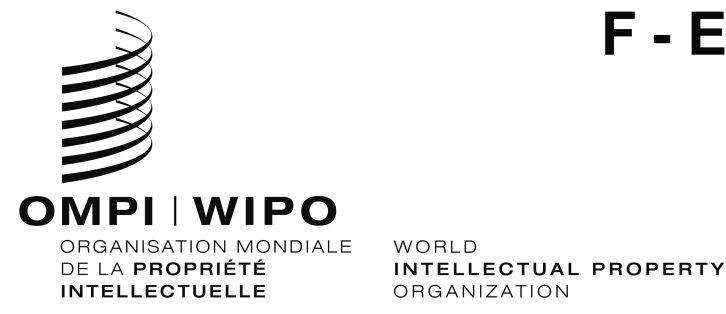 A/53/INF/3    A/53/INF/3    ORIGINAL:  FRANCAIS / ENGLISHORIGINAL:  FRANCAIS / ENGLISHdate: 9 MAI 2014 / MAY 9, 2014  date: 9 MAI 2014 / MAY 9, 2014  